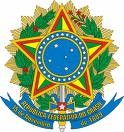 PLANO DE ATIVIDADES DO ESTÁGIO DOCÊNCIA– ____º SEMESTRE DE 201___IDENTIFICAÇÃOOBJETIVOObjetivo Geral: Objetivos Específicos:ATIVIDADES PROPOSTASCatalão, ____ de __________ de 2017.Mestranda: Orientadora: 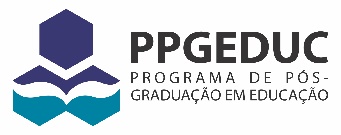 SERVIÇO PÚBLICO FEDERALMINISTÉRIO DA EDUCAÇÃOUNIVERSIDADE FEDERAL DE GOIÁSREGIONAL CATALÃOUNIDADE ACADÊMICA ESPECIAL DE EDUCAÇÃOPROGRAMA DE PÓS-GRADUAÇÃO EM EDUCAÇÃOAv. Lamartine P. Avelar, 1.120. Setor Universitário, Bloco I, Sala 1A – Catalão (GO) CEP – 75.704 020Fone: (64) 3441-5366. E-mail: ppgeduc.ufg@gmail.com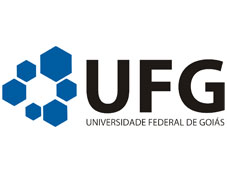 Orientadora:Aluna:Entrada no PPGEDUC:Matrícula Nº:Título do Projeto de Pesquisa do Discente: